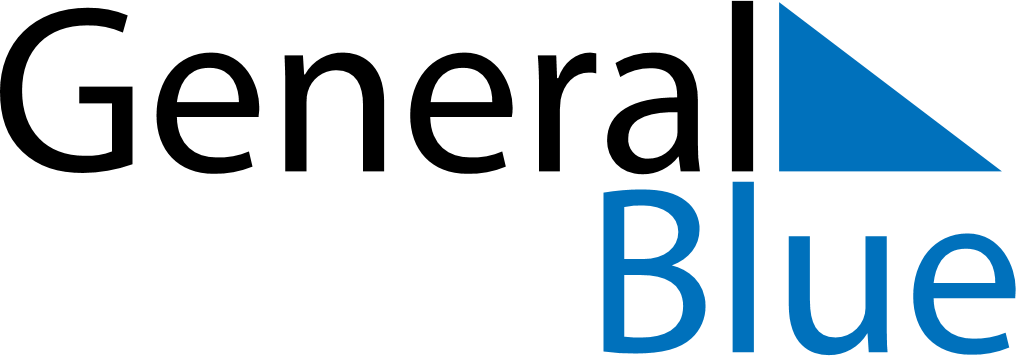 August 2025August 2025August 2025August 2025South AfricaSouth AfricaSouth AfricaSundayMondayTuesdayWednesdayThursdayFridayFridaySaturday11234567889National Women’s Day10111213141515161718192021222223242526272829293031